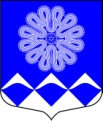  СОВЕТ ДЕПУТАТОВ
МУНИЦИПАЛЬНОГО ОБРАЗОВАНИЯПЧЕВСКОЕ СЕЛЬСКОЕ ПОСЕЛЕНИЕ	КИРИШСКОГО МУНИЦИПАЛЬНОГО РАЙОНАЛЕНИНГРАДСКОЙ ОБЛАСТИРЕШЕНИЕот  13 ноября 2014 года                               № 4/23О внесении изменений в решение советадепутатов муниципального образованияПчевское сельское поселение Киришскогомуниципального района Ленинградской области № 2/5 от 02.10.2014 «Об утверждении Положения о порядке проведения конкурса на замещение должности главы администрациимуниципального образования Пчевское сельское поселение Киришского муниципального районаЛенинградской области »	В связи с допущенными техническими ошибками, Совет депутатов муниципального образования Пчевское сельское поселение Киришского муниципального района Ленинградской областиРЕШИЛ:     1. Внести в решение Совета депутатов муниципального образования Пчевское сельское  поселение Киришского муниципального района Ленинградской области № 2/5 от 02.10.2014 «Об утверждении Положения о порядке проведения конкурса на замещение должности главы администрации муниципального образования Пчевское сельское  поселение Киришского муниципального района Ленинградской области » следующие изменения:1.1 П. 2.4 ст. 2   Положения о порядке проведения конкурса на замещение должности главы администрации муниципального образования Пчевское сельское  поселение Киришского муниципального района Ленинградской области изложить в следующей редакции:«В случае изменения сведений о дате, времени, месте проведения конкурса решение Совета депутатов об объявлении конкурса на замещение должности главы администрации муниципального образования Пчевское сельское поселение с учетом указанных изменений публикуются в том же периодическом издании, что решение об объявлении конкурса. Течение 20-дневного срока начинается с момента публикации решения совета депутатов об изменении даты проведения конкурса на замещение должности главы администрации муниципального образования Пчевское сельское поселение с учетом изменений».2.Опубликовать настоящее решение в газете «Пчевский Вестник».3.Настоящее решение вступает в силу с момента принятия.Глава муниципального образованияПчевское сельское поселение					               Е.М. ПлатоновРазослано: в дело- 3,  , прокуратура, совет депутатов Киришского муниципального района, газета «Пчевский Вестник».